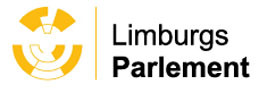 Motie Betrekken Provinciale Staten bij afhandeling onderzoek grondverkoop Californië BV Provinciale Staten van Limburg, in vergadering bijeen op  10 februari 2023,Constaterende dat:Er na schriftelijke vragen van PartijvdDieren en SP over een grondverkoop van Californië BV aan haar eigen directeur, blijkens mededelingen portefeuillehouder (van 2 en 20 dec. jl.)  terzake een feitenonderzoek heeft plaatsgevonden,Hiervan op 20 december een tussenrapportage aan GS is aangeleverd, waarop GS heeft besloten een nader onderzoek in te stellenDe schriftelijke vragen terzake twee keer zijn verdaagd, resp. met 40 en 60 dagen, zonder nadere motivatie, in strijd met het Reglement van Orde dat één verdaging toestaat, met maximaal 30 dagen;Inmiddels bestuur en commissarissen van Californië BV op 20 december jl. zijn afgetredenIn de Mededeling portefeuillehouder van 2 dec. Jl. is toegezegd dat de Staten het feitenonderzoek zullen ontvangenOverwegende dat:Terzake nog geen juridische (herstel-)procedure loopt, zodat de Staten volledig, en tijdig, geïnformeerd en betrokken kunnen worden;Van mening zijnde dat:Provinciale Staten richting moeten kunnen geven aan het feitenonderzoek, en de inzet van het college voor het zetten van juridische stappenBij de beantwoording van Schriftelijke vragen het Reglement van Orde gevolgd dient te worden, en afwijking in ieder geval gemotiveerd dient te wordenVerzoeken het college van Gedeputeerde Staten om: Provinciale Staten te betrekken bij  de vraagstelling van het feitenonderzoek, en de keuze van te zetten juridische stappen in het vervolgBij de beantwoording van Schriftelijke Vragen het Reglement van Orde maximaal te volgen, in ieder geval de termijnen aan te houden en bij herhaalde verdaging een inhoudelijke motivatie daarvoor te gevenEn gaan over tot de orde van de dagP. Plusquin		M. Caldenberg‘Partij voor de Dieren	SP